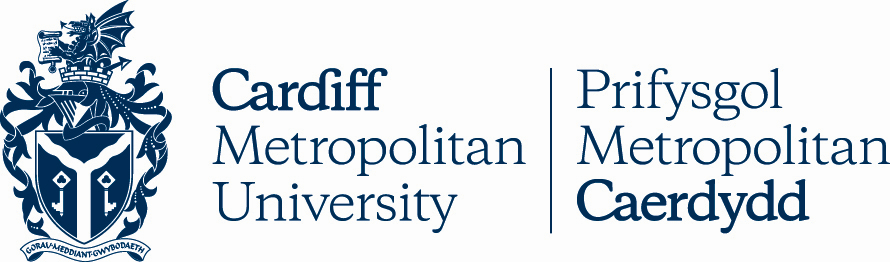 14.1DESIGNATED DEGREES AND AWARDS OF CARDIFF METROPOLITAN UNIVERSITYKey DetailsVersion ControlDesignated Degrees and Other Awards of Cardiff Metropolitan UniversityThe following sets out the definitive list of those degrees and other awards that have been designated by the Academic Board of the University.These were first approved by the University’s Academic Board at its meeting on 11 November 2011.Proposals for the establishment of any new degrees of Cardiff Metropolitan University must be submitted in accordance with the “Procedure for Establishment of New Cardiff Metropolitan University Awards”.Once any new degrees have been established, they will be added to the attached list together with the date of establishment.The Qualification Level is shown alongside each category of degree or other award.Cardiff Metropolitan University DegreesDefinitive List of Degrees Designated as the University’s Degrees(English and Welsh titles as they appear on Degree Certificates)The Degrees of Cardiff Metropolitan University shall be designated as follows:Foundation Degrees (Level 5)Bachelor’s Degrees (Level 6)Master’s Degrees (Level 7)Doctoral Degrees (Level 8)Senior DoctoratesHonorary DegreesAll of the above Masters and Doctoral Degrees may also be awarded as Honorary Degrees of the University. The Degree Certificate would bear the words “The Honorary Degree of …” before the name of the degree, or the words “honoris causa” after the name of the degree.In addition, the following shall be designated as an Honorary Degree of Cardiff Metropolitan University, especially for situations where the subject areas of the above Doctoral Degrees would not be appropriate:Other Cardiff Metropolitan University AwardsDefinitive List of Other Awards designated as the University’s AwardsThe Non-degree Awards to be conferred by Cardiff Metropolitan University shall be designated as follows:*PGCE (with QTS, Qualified Teacher Status)**PGCE (PcET, Post-compulsory Education & Training)A full list of all Cardiff Metropolitan University programmes (validated by Cardiff Metropolitan University) leading to these degrees and other awards is published on the web at:https://cis.cardiffmet.ac.uk/onlinecurriculummatrix/POLICY TITLEDesignated Degrees and Awards of Cardiff Metropolitan UniversityDATE APPROVED11 Nov 2011APPROVING BODYAcademic Board via AQSCVERSION7PREVIOUS REVIEW DATESOct 2012, Feb 2013, Oct 2013, Dec 2016, Jul 2019, Nov 2019, Jan 2023, Apr 2023NEXT REVIEW DATEN/AOUTCOME OF EQUALITY IMPACT ASSESSMENTRELATED POLICIES / PROCEDURES / GUIDANCEAcademic Handbook Ah1_14 (cardiffmet.ac.uk)IMPLEMENTATION DATE14 Aug 2007POLICY OWNER (JOB TITLE)Director of Registry ServicesUNIT / SERVICERegistry ServicesCONTACT EMAILregulations@cardiffmet.ac.ukVERSIONDATEREASON FOR CHANGEPost-nominal LettersEnglishWelshFdAFoundation Degree in ArtsGradd Sylfaen yn y CelfyddydauFdScFoundation Degree in ScienceGradd Sylfaen mewn GwyddoniaethPost-nominal LettersEnglishWelshBABachelor of ArtsBaglor yn y CelfyddydauBScBachelor of ScienceBaglor mewn GwyddoniaethBScEconBachelor of Economic and Social StudiesBaglor mewn Astudiaethau Economaid a ChymdeithasolBEngBachelor of EngineeringBaglor mewn PeiriannegLLBBachelor of LawsBaglor yn y GyfraithBBABachelor of Business AdministrationBaglor mewn Gweinyddiaeth FusnesPost-nominal LettersEnglishWelshMAMaster of ArtsAthro yn y CelfyddydauMScMaster of ScienceAthro mewn GwyddoniaethMBAMaster of Business AdministrationAthro mewn Gweinyddiaeth FusnesMDesMaster of DesignAthro mewn DylunioMEngMaster of EngineeringAthro mewn PeiriannegMFAMaster of Fine ArtsAthro yn y Celfyddydau CainMProfMaster of Professional PracticeAthro mewn Ymarfer ProffesiynolMResMaster of ResearchAthro mewn YmchwilMPhilMaster of PhilosophyAthro mewn AthroniaethLLMMaster of LawsAthro yn y CyfreithiauMArchMaster of ArchitectureAthro mewn PensaernïaethPost-nominal LettersEnglishWelshPhD (by Research)Doctor of PhilosophyDoethur mewn AthroniaethPhD (by Published Works)Doctor of PhilosophyDoethur mewn AthroniaethDBADoctor of Business AdministrationDoethur mewn Gweinyddiaeth FusnesDBMSDoctor of Biomedical SciencesDoethur mewn Gwyddorau BiofeddygolEdDDoctor of EducationDoethur mewn AddysgDSBEDoctor of Sustainable Built EnvironmentDoethur mewn Amgylchedd Wedi'i Adeiladu'r GynaliadwyDForenPsyDoctor of Forensic PsychologyDoethur mewn Seicoleg FforensigDEngDoctor of EngineeringDoethur mewn PeiriannegDProfDoctor of Professional PracticeDoethur mewn Arfer ProffesiynolDManDoctor of ManagementDoethur mewn RheolaethDSCDoctor of Sport CoachingDoethuriaeth mewn Hyfforddi ChwaraeonPost-nominal LettersEnglishWelshDLittDoctor of LettersDoethur mewn LlênDScDoctor of ScienceDoethur mewn GwyddoniaethDScEconDoctor of Economic and Social StudiesDoethur mewn Astudiaethau Economaid a ChymdeithasolDDScDoctor of Dental ScienceDoethur mewn Gwyddioniaeth DdeintyddolPost-nominal LettersEnglishWelshDUnivDoctor of The UniversityDoethur er Anrhydedd y BrifysgolAward TitleAbbrevQualification LevelFoundation Certificate-Level 3Certificate of Higher EducationCertHELevel 4Diploma of Higher EducationDipHELevel 5Higher DiplomaHDipLevel 5Graduate CertificateGradCertLevel 6Graduate DiplomaGradDipLevel 6Postgraduate CertificatePgCertLevel 7Postgraduate DiplomaPgDipLevel 7Postgraduate Certificate in Education*PGCELevel 7Professional Graduate Certificate in Education**PGCELevel 6Professional Certificate in EducationCertEdLevel 4